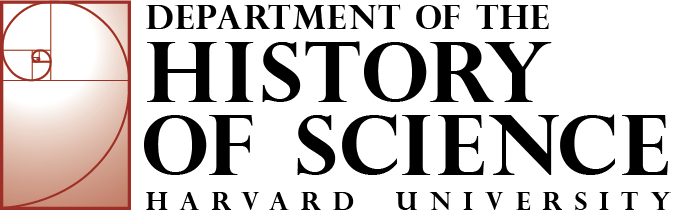 Ph.D Candidate ANNUAL PROGRESS REPORT This form is divided into two parts.  Part I is to be completed by the student and submitted electronically (as a word document) to graduate coordinator by April 1, 2020.  Coordinator will send students’ forms to dissertation committee chairs, who will schedule meetings with students to discuss their progress before returning completed forms (Parts I and II) to graduate coordinator by May 1, 2020.   Feel free to use as much space as you need in completing the form. Name:Student ID #:Chair and members of dissertation committee: PART I:  To be completed by student1. Discuss progress (research and writing) you have made on the dissertation since May 2018:  2. Propose a timetable for completing the dissertation, specifying your goals for the upcoming year: 3. List any professional development activities engaged in since May 2018 (e.g., conference presentations, publications, teaching):Part II:  To be completed by chair of dissertation committee1. Comments on student’s progress:  2. Comments on student’s objectives for the upcoming year:3. Comments on student’s timetable for completing dissertation: 4. Comments on student’s professional development (optional):5. Number of chapter drafts submitted:Date of meeting between student and advisor:(It is important that the form be returned to Linda by April 29; if the meeting is scheduled for a later date, please indicate so above.)